ESTRATEGIAS DE ENSEÑANZA.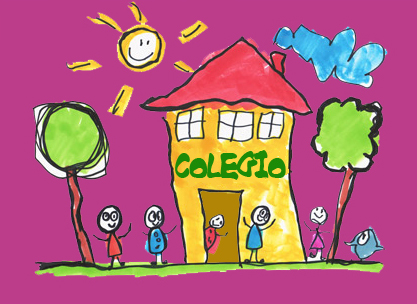 Son las herramientas teórico/practicas de las que se vale el docente para enseñarle a los alumnos y son la mejor forma del “saber hacer” vinculadas  a la enseñanza, con el propósito de que esta sea comprensiva y para que sea entendida como una “buena enseñanza”. A su vez son un conjunto de acciones con una intencionalidad pedagógica clara y explícita, ya que lo pedagógico enmarca y nutre a lo didáctico, por esta razón los docentes toman decisiones didácticas inscripta en un contexto más amplio que le da sentido y significado. Comprenden todos los métodos procedimientos y técnicas que utiliza el docente para que el alumno construya sus aprendizajes de manera autónoma.Algunas características a tener en cuenta por el docente para el uso o diseño de una estragegia didáctica:  Desatar la creatividad.Concretar los objetivos planteados.Proponer actividades viables.Lograr coherencia.Despertar el interés, entre otros.“SABER algo ya no es suficiente; es preciso también ENSEÑAR”.